          Ежегодно в  соответствии с Постановлением Правительства Оренбургской области от 4 октября 2018 года № 646 «О ежегодном областном конкурсе «Лучший народный дружинник Оренбургской области» проводится конкурс на звание «Лучший народный дружинник на территории  муниципального образования Соль-Илецкий  городской округ»  среди  членов  народной дружины.      Победителем первого этапа конкурса и участником второго этапа конкурса  в  текущем году стала Деринг Вера Юрьевна.          Деринг Вера Юрьевна, 02.05.1973  года рождения.        Образование высшее.  Замужем, воспитывает  троих детей.  В народной дружине муниципального образования  Соль-Илецкий  городской  округ  с 2019 г.,  работает по настоящее время.   Обладает большим опытом  работы и обширными практическими знаниями  по работе народной  дружины, может дать ценную консультацию товарищам по дружине.        фото. Деринг Вера Юрьевна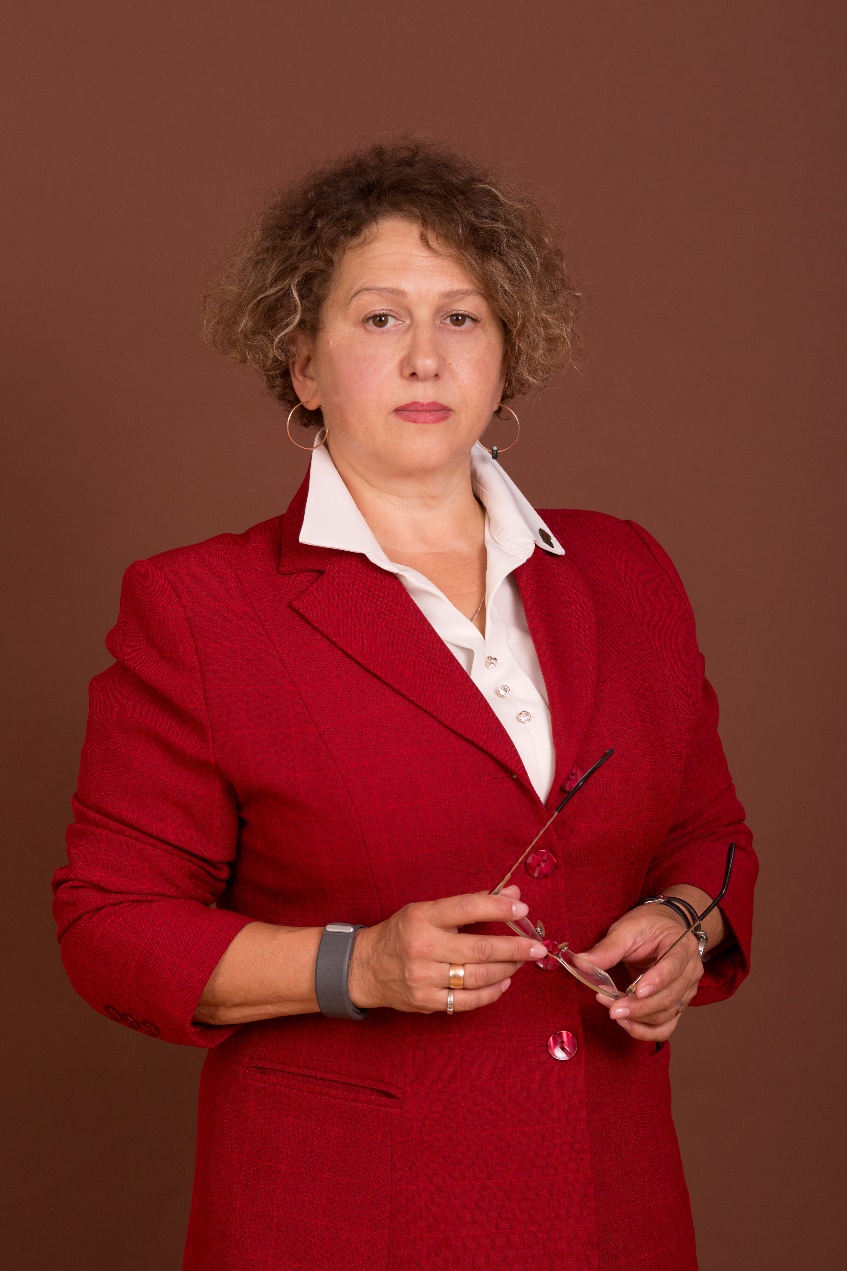 